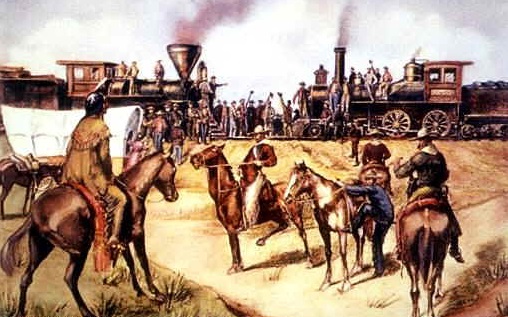 Opening the American West Argument-Based PresentationsPresentation TemplateOverviewEach student should produce a presentation (using PowerPoint, Prezy, or Google Slides) advancing a position on the debatable question: 	What was the most important factor in the opening of the American West?  Students should research their position and receive prior approval for the arguments that their presentation will make, in addition to approval for their refutation of a counter-argument.  Presentation Slide Planning Template Each student should complete the following presentation planning template.  Name:								Period:Slide #1 – OpeningSlide #2 - Argument #1Slide #3 - Argument #2Slide #4 - Argument #3Slide #5 – Refutation of a Counter-Argument1.  Counter-Argument: ____________________________________________________________________________________________________________________________________________________________2.  Refutation of the Counter-Argument: ______________________________________________________________________________________________________________________________________________Card #5Summary of the strongest counter-argument against your position:Some people argue that ____________________________________________________________________________________________________________________________________________________________Support (reasoning or evidence) for the counter-argument:They have this view because ________________________________________________________________________________________________________________________________________________________Refutation of the counter-argument (why the counter-argument is wrong or does not undermine your position):________________________________________________________________________________________________________________________________________________________________________________________________________________________________________________________________________Slide #6 – Conclusion1. Hook2. PictureWhat picture will you use to grab the attention of the audience?  _____________________________________________________________________________________Card #1What is your hook? _____________________________________________________________________________________Background Information (most important facts to set up and provide context for your argument): 1. ___________________________________________________________________________________2. ___________________________________________________________________________________3. ___________________________________________________________________________________Overall Position: ____________________________________________________________________________________________________________________________________________________________1. Claim #1 (claims must support your argumentative position, be clear, and be separate from each other): ____________________________________________________________________________________________________________________________________________________________________________2. Picture/Video/Document: ________________________________________________________________Card #2After you state your claim, what will say about the picture/video/doc that highlights its value as evidence?__________________________________________________________________________________________________________________________________________________________________________________________________________________________________________________________________Provide reasoning: how is the evidence in your picture/video/doc helping to prove your argumentative claim? __________________________________________________________________________________________________________________________________________________________________________________________________________________________________________________________________1. Claim #2 (claims must support your argumentative position, be clear, and be separate from each other): ____________________________________________________________________________________________________________________________________________________________________________2. Picture/Video/Document: ________________________________________________________________Card #3After you state your claim, what will say about the picture/video/doc that highlights its value as evidence?__________________________________________________________________________________________________________________________________________________________________________________________________________________________________________________________________Provide reasoning: how is the evidence in your picture/video/doc helping to prove your argumentative claim? __________________________________________________________________________________________________________________________________________________________________________________________________________________________________________________________________1. Claim #3 (claims must support your argumentative position, be clear, and be separate from each other): ____________________________________________________________________________________________________________________________________________________________________________2. Picture/Video/Document: ________________________________________________________________Card #4After you state your claim, what will say about the picture/video/doc that highlights its value as evidence?__________________________________________________________________________________________________________________________________________________________________________________________________________________________________________________________________Provide reasoning: how is the evidence in your picture/video/doc helping to prove your argumentative claim? __________________________________________________________________________________________________________________________________________________________________________________________________________________________________________________________________1. Concise summary of your arguments, refutation of the counter-argument, and statement of your position: ____________________________________________________________________________________________________________________________________________________________________________2. Picture:_____________________________________________________________________________Card #5What will you highlight about the picture? ___________________________________________________________________________________________________________________________________________How does this picture summarize your overall position and arguments?____________________________________________________________________________________________________________________________________________________________________________Effective Ending:  This should be similar to your hook and leave an impression on your audience.  It should also make your arguments memorable and make the audience believe you have the strongest position on what was most responsible for the Opening of the West.  __________________________________________________________________________________________________________________________________________________________________________________________________________________________________________________________________